 ®                                                        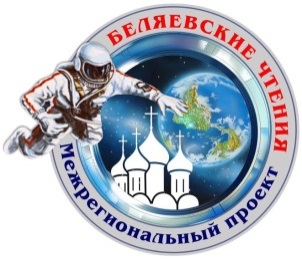                                   М е ж р е г и о н а л ь н ы й                     ПРОЕКТ «БЕЛЯЕВСКИЕ ЧТЕНИЯ» ©          Автор и правообладатель проекта Канюс Маргарита Васильевна               Свидетельство о депонировании произведения                                    № 013-002874 от «27» сентября 2013г.                            kanyus.margarita@yandex.ru , тел. 8(906) 297 9727 ПОЛОЖЕНИЕ  межрегиональной АКЦИИ ПАМЯТИ «ЛАСТОЧКИ ПОБЕДЫ»                                                                                               V-ого тура межрегиональной программы «Героини неба и космоса» программа проводится  в  рамках  Межрегионального проекта  «Беляевские  чтения»Цели:1.   Духовно-нравственное и патриотическое воспитание населения на примерах подвигов женщин-лётчиц  в Великой Отечественной войне. 2.  Сохранение исторического наследия нашего Отечества, воспитание и укрепление гражданской позиции,  укрепление гордости и любви к своей Родине.Задачи:1.       Сохранить память о подвиге каждого воина и труженика Великой Отечественной войны.2.    Воспитать у детей,  молодежи и  в обществе чувства уважения, любви и благодарности                  к матери, дочери, сестре, жене, девочке, девушке и  бабушке – к Женщине.3.      Дать возможность через коллективное участие и общение получить опыт работы в команде.Сроки, даты: Согласование положения акции памяти «Ласточки Победы»  18.01. 2021 года Рассылка положения акции памяти «Ласточки Победы»  25.01. 2021 года  и  18.03. 2021 годаВыполнение работ и проведение мероприятий акции памяти «Ласточки Победы»:с 18 марта 2021 года по 1 мая 2021 года;Приём информационного материала от участников акции памяти «Ласточки Победы»     (статьи, фотографии и видео) с 15.04.2021 по 10.10.2021 года;Размещение информационного материала о проведении мероприятий и работ участников акции памяти «Ласточки Победы» с 25.04.2021 по 5.11.2021 года  на сайтах: НКО «Союз женских сил»,ВРО ВООВ  «Боевое братство»Место проведения акции памяти «Ласточки Победы» :Регионы РФ (учебные заведения, библиотеки, общественные организации и другие).Организаторы акции памяти «Ласточки Победы»: Межрегиональный проект «Беляевские чтения».Совет ветеранов Череповецкого высшего военного инженерного ордена Жукова      училища радиоэлектроники.Некоммерческое партнёрство гражданско-патриотического и духовно-нравственного воспитания населения «Альфа-Феникс».Партнёры :Ассоциация ветеранов военной разведки города Череповца Вологодской области.Вологодское областное отделение Всероссийской общественной организации ветеранов «Боевое братство».Некоммерческая организация «Союз женских сил» по поддержке гражданских инициатив и проектов.Вологодское РО ОО «Офицеры России». РО Международной общественной организации  «Союз православных женщин»                                   по Вологодской области.Межрегиональная общественная организация патриотической деятельности                                               « Бессмертный полк Победы»Участники межрегиональной акции памяти «Ласточки Победы»:К участию в акции памяти приглашаются учащиеся общеобразовательных школ и других общеобразовательных учреждений, кадеты кадетских корпусов и школ-интернатов, воспитанники Суворовских военных училищ, воспитанники детских домов, студенты техникумов и ВУЗов, курсанты военных училищ,  библиотеки, ветеранские организации, общественные организации и индивидуальные участники. Работы могут быть выполнены учащимися самостоятельно (индивидуальные, коллективные, семейные) или под руководством взрослых. Возраст участников  от 5-ти лет.Форма участия в акции памяти «Ласточки Победы»::Проведение уроков мужества, торжественных линеек, открытых встреч, радиосообщений.Выполнение творческих, информационных и исследовательских (краеведение) работ (предлагаемые темы см. ниже).Организация и проведение творческих и информационных выставок на местах (например: в школах, библиотеках).Коллективный и семейный просмотр художественных фильмов и документальных фильмов, чтение художественной литературы и мемуаров  о лётчицах Великой Отечественной войны.Размещение  информационного материала об участии в межрегиональной акции памяти «Ласточки Победы» на региональных и городских сайтах и порталах, на сайтах учебных заведений, библиотек и учреждений, общественных организаций.           "Жили-были девчонки... Смешливые и серьезные, бойкие и застенчивые, московские  и калужские, сибирские и уральские. Почти взрослые, почти самостоятельные, они мечтали о большой, яркой, интересной жизни, готовились стать инженерами и артистками, учить детей и строить заводы, путешествовать и выводить новые сорта пшеницы. Но пришел час испытаний — на родную землю ступил кованый сапог врага. В лихую годину мать Родина позвала их — и они надели солдатские шинели, стали санитарками, строителями укреплений, зенитчицами, связистами, летчиками. На истребителях и бомбардировщиках  они, ни в чём,  не уступая мужчинам, громили врага. И оказалось, что у советских  девушек- железный характер, твердая рука, меткий глаз."Темы и задания акции памяти «Ласточки Победы»:«Спасибо за мирное небо!» (письмо в прошлое с рисунком ) / индивидуальные, коллективные и семейные работы. 2. ««Дунькин» полк  и командир полка Евдокия Давыдовна Бершанская»,  « Музыка труда и подвига Марины Михайловны Расковой»,«Первый полёт, подвиг и труд лётчицы, полковника Героя Советского Союза, Героя Социалистического Труда  Валентины Степановны Гризодубовой»       (рассказ, очерк, стихотворение, рисунки(формат А2)).3. «Девчонки с нашей улицы и с нашего двора: лётчицы, штурманы, техники, оружейницы, командиры »,   «Она уроженка моей малой родины и моя землячка»,«Каждый полет это экзамен с высокой оценкой -  «жизнь»,       (рассказ, очерк, стихотворение, рисунки (формат А2) сюжетные и портреты).4.«Ласточки Победы»  (рисунок (формат А2), поделка, аппликации, панно, батик).5. « Девчонки, вы, мои боевые подруги, мои однополчане»,«Три женских авиаполка, три истории и три географии боевого пути, и сотни женских судеб, подвигов»       (стенгазета (лист ватмана А0( 841х1189), А1 (594х841),        настенный перекидной календарь) / коллективные и семейные работы.5. «Взлетная полоса из аэроклуба в военное небо, в вечность…»,«Их награждали Звездой Героя, их именами назвали звезды»         (плакат,  стенгазета (лист ватмана А0, А1)- коллективные работы  * Письмо в прошлое – это работа, которая предлагает совершить «путешествие во времени» и написать письмо «отсюда» из 2021 года, «туда» в годы жизни адресата.                                     Письмо даёт возможность современному школьнику, кадету, студенту написать, рассказать о жизни сегодняшней, задать вопросы о лихолетьях войны и поблагодарить за мирное небо лётчиц, техников, ветеранов, Героев.** При  проведении уроков мужества и открытых встреч темы акции памяти «Ласточки Победы» могут быть использованы для  подготовки докладов и презентаций.*** Приветствуется самостоятельное определение темы и формы участия в акции памяти «Ласточки Победы».Общие требования к выполнению и оформлению работ акции памяти                                   «Ласточки Победы»:      На титульном листе работы указать:  полные названия и логотипы                            Межрегионального   проекта «Беляевские чтения» и учебного заведения (учреждения, организации), класс, группу и   полные ФИО автора (ов),  руководителей работы, родителей.Требования к работам, предоставляемым в форме письма, рассказа, стихотворения, очерка: Работы  представляются написанными от руки разборчивым почерком (формат листа  А 4)   с дополнительным вариантом в электронном или напечатанном виде.Работа должна содержать титульный лист с указанием названия работы и автора, письмо должно быть вложено в конверт,  оформленный  соответственно теме. 3.   Объем работы не должен превышать 3  машинописных страниц. Требования к работам, представляемым в виде аппликации, панно,  поделки, рисунка:1.  Аппликации, панно, рисунки должны представляться  в формате не более А2 (420х594),  оформленные   в рамочку и в электронном виде (фотография должна быть хорошего качества). 2.   В приложении отразить описание работы и комментарий  автора. Требования для подготовки информационного материала от участников акции памяти «Ласточки Победы»:1.  На титульном листе, в сопроводительном тексте информационного материала от участников акции памяти указать:  полные названия и логотипы Межрегионального проекта «Беляевские чтения», учебного заведения (учреждения) .2. Указать тему и дату выполненной  работы и проведенного мероприятия, источник информации.3. Приложить к информационному материалу от участников акции памяти фотографии и видео выполнения работы, проведения мероприятий,  просмотра фильмов, отзывы участников акции памяти.4.  Отправить информационный материал от участников акции памяти,  о выполненных работах и проведенных мероприятиях,  для размещения на сайтах партнёров акции памяти «Ласточки Победы».  Информационный материал  написать в произвольном  повествовании или в виде статьи (Word, А 4), с приложенными фотографиями или видео. 5. Указать адрес электронной почты, номер телефона и контактное лицо. По окончании акции памяти «Ласточки Победы» ее участникам в электронном виде будут отправлены сертификаты участия.Рекомендуемы  художественные фильмы к семейному и коллективному просмотру:•	«В бой идут одни старики» (1973)•	«В небе «ночные ведьмы» (1981)•	«Ночные ласточки» (2012)Рекомендуемы  документальные фильмы к семейному и коллективному просмотру: Незабудки. Бессмертный авиаполк. (2019) (несколько серий)«Дунькин полк»«Прекрасный ПОЛК» (несколько фильмов)Навечно в памяти храним. Ночные ведьмы.Легенды армии. Евдокия Бершанская.Лётчицы - Асы Великой Отечественной войны.«Ночная ведьма»… (несколько фильмов)Девчонки, подружки, лётчицы.Им крылья Родина дала. (1963)«Счастье моё». Фильм Леонида Канфера о «ночных ведьмах»Night witches (WW2)и  другие.Рекомендуемая литература:Ракобольская И., Кравцова Н. Нас называли ночными ведьмами. // Так воевал женский 46-й гвардейский полк ночных бомбардировщиков. Аронова Раиса Ермолаевна Ночные ведьмы. Литвинова Л. Н. Летят сквозь годы. Магид А. О маленьком самолёте. Магид А. С. Гвардейский Таманский авиационный полк. Чечнева М. П. Небо остаётся нашим. Чечнева М. П. «Ласточки» над фронтом. Чечнева М. П. Боевые подруги мои. Чечнева М. П. Повесть о Жене Рудневой.Кравцова Н.Ф. От заката до рассвета.Дрягина И. В. Записки летчицы У-2. Голубева-Терес О.Т. Страницы из лётной книжки. Ракипов Ш. Звездные ночи. Ракипов Ш. О чем грустят кипарисы. Гладков В. Ф. В осаде // Десант на Эльтиген.Виноградова Любовь Защишая Родину. Лётчицы Великой Отечественной.Кутуева, И. А. Верность// Летопись народного подвига женщин // Память сердца  // Прекрасный свет жизниДругие статьи и произведения.Уважаемые участникимежрегиональной АКЦИИ ПАМЯТИ «ЛАСТОЧКИ ПОБЕДЫ»!Посвятите свою работу подвигу героиням: женскому авиаполку,  летчице, штурману, технику, оружейнице, командиру  и  своей землячке.Посмотрите художественные и документальные фильмы,  прочтите  книги, очерки  о женщинах летчицах, штурманах Великой Отечественной войны и определите свою тему работы, конференции, открытого урока или другого мероприятия.                                     Организаторы и партнёры акции памяти «Ласточки Победы» приветствуют инициативы на местах.Первый межрегиональный ежегодный конкурс «Ласточки Победы» состоялся                            в 2016 году.*** Контакты  для решения возникающих вопросов по участию в акции памяти  «Ласточки Победы» и подготовке информационного материала от участников акции памяти                            «Ласточки Победы»:mezhregion.proekt@yandex.ru **** Военный ордена Жукова университет радиоэлектроники ( до 1 июня 2020 года Череповецкое высшее военное инженерное ордена Жукова училище радиоэлектроники) поддерживает направление, цели, задачи и мероприятия Межрегионального проекта «Беляевские чтения» с 7 апреля 2012 года.Заместитель председателя Совета ветеранов Военного 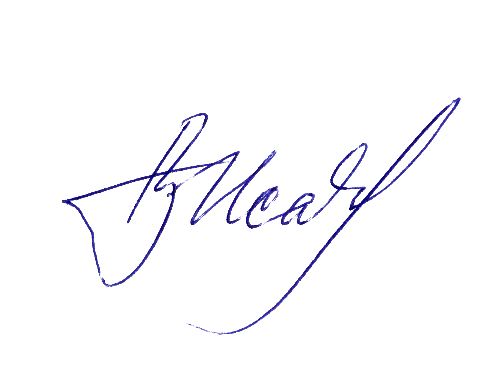 ордена Жуковауниверситета радиоэлектроники               полковник запаса ____________________   Исаев В.В«  18»  января  2021 года                      Автор и правообладатель                                         Межрегионального проекта                                  «Беляевские чтения»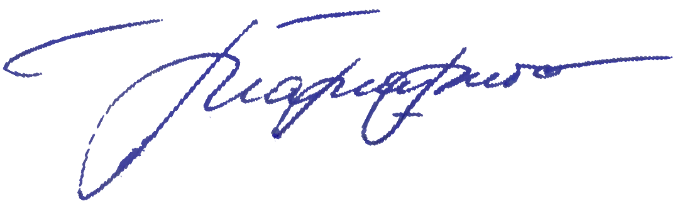                         __________  Канюс  М. В.                                                     «  18»  января  2021 года